武汉大学修读计算机院双学位校内班学生缴费通知★缴费前慎重考虑，手续一经办妥不得退费，缴费系统中如实填写电话和邮箱。重修的同学缴费后必须到计算机院B410登记课程，否则成绩为0。一、网报成功的2017级武大修读计算机院双学位校内班学生缴纳第一阶段学费2500元请在武汉大学网上缴费系统中完成缴费。网上缴费网址： http://pay.whu.edu.cn/school_bmqz进入网上报名缴费系统，或使用手机扫码下方二维码进入网上报名缴费系统。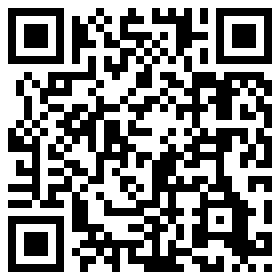 注册：通过校外生入口注册登录缴费项目名称：计算机学院校内双学位缴费缴费时间：2019年3月4日0:00—3月22日24:00。2017级双学位群：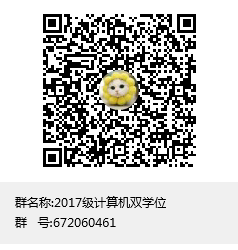 二、1.2016级修读计算机院双学位校内班学生缴纳第二阶段学费2500元，缴费程序同上。2.2016级只拿辅修证的校内班同学上该网址：计算机学院2016级辅修选课统计https://www.wjx.cn/jq/35112537.aspx选课。如未在该网址选课，则成绩为0（选课时间为2019年3月4日-2019年3月10日）。如需多选学分，缴费程序同上，缴费标准100元/学分。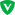 三、2015、2016级修读计算机院双学位校内班学生需办理重修（限本学期本专业所开课，不允许及格重修），缴费程序同上，缴费标准100元/分，缴费后请到计算机院B410登记重修课程。注意：1.2014级起学位要求：①辅修课程成绩GPA≥2.7；②学生辅修专业、第二专业学士学位、双学位课程的完成时间必须与主修专业学业完成时间一致（第七学期四门课程重修时间会另行通知) 。请各位同学根据自身情况选择辅修或双学位学习！所有重修、缓考的同学请在2019年3月4日—3月13日到计算机院B410办理相应课程添加，过期不予办理。咨询电话：68775532计算机学院本科办公室2019-3-1